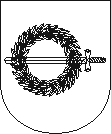 KLAIPĖDOS RAJONO SAVIVALDYBĖS TARYBASPRENDIMASDĖL Klaipėdos rajono savivaldybės Akcijų PRIVATIZAVIMO KOMISIJOS sudarymo 2019 m. gegužės 30 d. Nr. T11-137
GargždaiKlaipėdos rajono savivaldybės taryba, vadovaudamasi Lietuvos Respublikos vietos savivaldos įstatymo 15 straipsnio 5 dalimi, 16 straipsnio 2 dalies 6 punktu, 18 straipsnio 1 dalimi, Lietuvos Respublikos valstybei ir savivaldybėms priklausančių akcijų privatizavimo įstatymo 6 straipsnio 1, 2, 3 dalimis , nusprendžia:1. Sudaryti Klaipėdos rajono savivaldybės Akcijų privatizavimo komisiją:Nerijus Galvanauskas – Tarybos narys, komisijos pirmininkasNariai: Česlovas Banevičius – Tarybos narys;Jonas Dromantas – Tarybos narys;Vaidotas Jasas – Juridinio skyriaus vedėjas;Arvydas Katkus – Tarybos narys;Alfredas Šiaulys – Tarybos narys;Inesa Vytienė – Turto valdymo skyriaus vyriausioji specialistė.2. Laikyti netekusius galios Klaipėdos rajono savivaldybės tarybos 2015 m. gegužės 28 d. sprendimo Nr. T11-140 „Dėl akcijų privatizavimo komisijos sudarymo“ 1 punktą.Šis sprendimas per vieną mėnesį nuo jo įteikimo ar pranešimo suinteresuotai šaliai apie viešojo administravimo subjekto veiksmus (atsisakymą atlikti veiksmus) dienos gali būti skundžiamas Lietuvos administracinių ginčų komisijos Klaipėdos apygardos skyriui (Herkaus Manto g. 37, LT-92236, Klaipėda) arba Regionų apygardos administracinio teismo Klaipėdos rūmams (Galinio Pylimo g. 9, LT-91230 Klaipėda) Lietuvos Respublikos administracinių bylų teisenos įstatymo nustatyta tvarka.Savivaldybės meras	Bronius Markauskas